DAFTAR PUSTAKAJurnal dan Skripsi :Akhirul, et al., Dampak Negatif Pertumbuhan Penduduk Terhadap Lingkungan Dan Upaya Mengatasinya, Jurnal Kependudukan Dan Pembangunan Lingkungan, Vol 1(3), 2020: 76-84. http://jkpl.ppj.unp.ac.id/index.php/JKPL/article/view/82 Almutawally, Ahmad Hilmy, “Analisis Pola Persebaran dan Kesesuaian Penggunaan Lahan Terhadap Rencana Detail Tata Ruang Tahun 2022-2042 Kawasan Perkota”, Jurnal Geodesi Undip, Vol 12 (2), 2023: 151-160. DOI: https://doi.org/10.14710/jgundip.2023.38087  Alotia, Esra Fitrah, "Kajian Yuridis Mengenai Peran Pemerintah Daerah Dalam Penataan Ruang Menurut Undang-Undang Nomor 26 Tahun 2007." Lex Administratum, Vol 8 (3), 2020. https://ejournal.unsrat.ac.id/index.php/administratum/article/view/29754 Amalia, Maimanah Zahra, “Pemanfaatan Dokumen Zona Nilai Tanah”, Notarius,  Vol. 12 (1), 2019, DOI: https://doi.org/10.14710/nts.v12i1.26974Amris Azizi, and M. Agus Salim Al Fathoni. "Kajian Struktur Ruang Pada Zona Berpotensi Longsor Di Desa Binangun Kecamatan Banyumas." CIVeng: Jurnal Teknik Sipil dan Lingkungan 2.2 (2021). https://jurnalnasional.ump.ac.id/index.php/CIVENG/article/view/11058 Anindita, Friska Apriani, and Deden Syarifudin, "Potensi Ketersediaan Lahan Dan Sebarannya Bagi Kebutuhan Permukiman", Jurnal Ilmiah Ilmu Pemerintahan Vol 8 (1), 2022: 134-144.  DOI: https://doi.org/10.25157/moderat.v8i1.2599Arif, Rifandi, Analisis Pengaruh Keberadaan Universitas Riau, Kawasan CBD, Rumah sakit, dan Bandara terhadap nilai tanah, Politeknik Keuangan Negara STAN, 2022.  https://eprints.pknstan.ac.id/936/5/06.Bab%20II_Rifandi%20Arif_2302190313.pdfAshari, Tinjauan tentang alih fungsi lahan sawah ke non sawah dan dampaknya di Pulau Jawa, Forum penelitian agro ekonomi. Vol. 21 (2), 2003. DOI: 10.21082/fae.v21n2.2003.83-98Asmirawaty, et al., Analisis Hukum Alih Fungsi Tanah Pertanian Di Kabupaten Pangkajene Dan Kepulauan, Indonesian Journal of Legality of Law, Vol 4 (2), 2022: 236-244. DOI: https://doi.org/10.35965/ijlf.v4i2.1476Asutri, Ratna, Selayang Pandang Kabupaten Brebes yang Telah Berusia 343 Tahun, Artikel KPKNL, 2021, https://www.djkn.kemenkeu.go.id/kpknl-tegal/baca-artikel/13658/Selayang-Pandang-Kabupaten-Brebes-yang-Telah-Berusia-343-Tahun.html di Akses pada 01 Oktober 2023.Augustiningsih, et al., Pengendalian Pembangunan Pada Kawasan Sempadan Jurang Di Sepanjang Jalan Raya Penelokan Kintamani, Jurnal Hukum Mahasiswa, Vol 3 (1), 2023, hlm 769-783. https://e-journal.unmas.ac.id/index.php/jhm/article/view/6383 Barung, Femmy Marsitha, and Wendel Jan Pattipeilohy, Neraca Air Lahan dan Tanaman Padi di Kabupaten Manokwari Selatan, Buletin GAW Bariri, Vol. 1 (1), 2020 : 29-36. DOI. https://doi.org/10.31172/bgb.v1i1.8Cahyanto, Andrie Tri Nur, "Evaluasi Perkembangan Dan Kesesuaian Kawasan Ruang Terbuka Hijau", Jurnal Geodesi UNDIP,  Vol 11 (1), 2022: 31-40. DOI: https://doi.org/10.14710/jgundip.2022.32307Cahyono, Agung Budi, Perancangan sistem informasi geografis zona nilai tanah berbasis web menggunakan leaflet javascript library, Jurnal Teknik ITS, Vol. 5 (2), 2016. DOI: 10.12962/j23373539.v5i2.17366Danendra, Maulana Rafi, “Pembentukan Bank Tanah Merencanakan ketersediaan tanah untuk percepatan pembangunan di Indonesia”, Widya Bhumi, Vol 2 (1) 2022: 1-20. DOI: https://doi.org/10.31292/wb.v2i1.18Darmawan, Soni, & Tin Budi Utami, Pola pemanfaatan ruang terbuka pada pemukiman kampung kota, Jurnal Arsitektur, Bangunan, Dan Lingkungan, 7(3) 2018 : 127-136. DOI. 10.22441/vitruvian Darmawati, et al., Implementasi Kebijakan Rencana Tata Ruang Wilayah (RTRW) dalam Perspektif Pembangunan Berkelanjutan, Jurnal Ilmu Sosial dan Ilmu Politik Universitas Tribhuwana Tunggadewi, 4(2) 2015 : Hlm. 378 DOI. 10.22441/vitruvianFadli, Muhammad Rijal, Memahami desain metode penelitian kualitatif, Humanika, Vol. 21. No. 1. (2021), hlm. 33-54.       https://core.ac.uk/download/pdf/440358389.pdf. Diakses pada 30 September 2023Fakhrurrazi, Konsep Berpikir Sistemik dalam Penyusunan Rencana‎ Strategis, Jurnal Isema, Vol. 6 (1), 2021: 13-24.  DOI: 10.15575/isema.v6i1.9406Hakim, Abdul, et al., Penerapan Prinsip Good Governance Dan Pengaruhnya Terhadap Penyusunan Rencana Tata Ruang Wilayah, Journal of Social and Humanity Studies, Vol. 19 (4) 2016.  https://wacana.ub.ac.id/index.php/wacana/article/view/421Hamzani, A. I., Idayanti, S., & Widyastuti, T. V. (2023). Buku Panduan Penulisan Skripsi. Tegal : Fakultas Hukum Universitas Pancasakti Tegal, hlm. 3Hamzani, Achmad Irwan, Tiyas Vika Widyastuti, Nur Khasanah, and Mohd Hazmi Mohd Rusli. (2023). “Legal Research Method: Theoretical and Implementative Review”. International Journal of Membrane Science and Technology10, no. 2 (August 24, 2023): 3610-3619. Accessed December 1, 2023. https://cosmosscholars.com/phms/index.php/ijmst/article/view/3191Hartanti, Linda, Kesesuaian Penggunaan Tanah Dalam Program Kota Tanpa Kumuh Dengan Perencanaan Tata Ruang Wilayah Di Kabupaten Semarang, Skripsi Sarjana Hukum UNES, 2018.Hasibuan, Lailan Safina, Analisis Dampak Konversi Lahan Terhadap Sosial Ekonomi Masyarakat di Kabupaten Deli Serdang, Jurnal Ekonomikawan Vol. 15 (1), 2015, DOI: 10.30596/ekonomikawan.v15i1.1027Hastri, Evi Dwi, et al., "Sanksi Hukum Dalam Pengendalian Pemanfaatan Ruang Daerah Permukiman Melalui Perizinan Sesuai Dengan Rencana Tata Ruang Wilayah Perkotaan.", Jurnal Jendela Hukum, Vol 9 (1), 2022: 64-80. DOI: https://doi.org/10.24929/fh.v9i1.1959Huda, Miftahul, Analisis Perubahan Penggunaan Lahan Terhadap Zona Nilai Tanah di Kecamatan Gunung Pati, Kota Semarang, Skripsi UNDIP, 2022. Hutapea, Handayani, and Djoko Suwandono, Perencanaan Pembangunan Perumahan Baru dan Strategi Pengadaan Tanah Bagi Masyarakat Berpenghasilan Rendah di Kecamatan Banyumanik, Jurnal Ruang, 2(4), 2015 : 371-380. https://ejournal3.undip.ac.id/index.php/ruang/article/view/6571/7778Ilham, Nyak, et al., Perkembangan dan faktor-faktor yang mempengaruhi konversi lahan sawah serta dampak ekonominya, Jurnal Sosial Ekonomi Pertanian, Vol. 5 (2), 2005.  https://ojs.unud.ac.id/index.php/soca/article/download/4081/3070Iqbal Altamis, Muhammad, et al., “Upaya Penegakan Hukum Terhadap Pencemaran Air Sungai di Taman Mercy Deli Tua”, Journal Of Social Science Research, Vol 3 (4), 2023: 2734-2746. DOI: https://doi.org/10.31004/innovative.v3i4.3785Iqbal, Muhammad, dan Sumaryanto, Strategi pengendalian alih fungsi lahan pertanian bertumpu pada partisipasi masyarakat, Analisis Kebijakan Pertanian, Vol 5 (2), 2007 : 167-182.  https://epublikasi.pertanian.go.id/berkala/akp/article/view/698Irawan, Bambang, Konversi lahan sawah potensi, dampak, pola pemanfaatannya, dan faktor determinan, Forum penelitian agro ekonomi, Vol. 23 (1), 2005.  https://epublikasi.pertanian.go.id/berkala/fae/article/view/1431Iskandar, Edi, dan Rudy Haryadi, Persepsi Petani Desa Sukarahayu Kabupaten Bekasi Tentang Alih Fungsi Lahan Pertanian Menjadi Kawasan Permukiman, NEO POLITEA, Vol. 2 (2), 2021: 32-49. DOI: https://doi.org/10.53675/neopolitea.v2i2.453 Isykariman, empat arti zona tanah yang wajib diketahui, Iskariman Properti, 2023. https://isykarimanproperty.com/journal/4-arti-warna-zona-tanah-yang-wajib-anda-ketahui/,di akses pada 30 September 2023.Juhadi, Pola-Pola Pemanfaatan Lahan Dan Degradari Lingkungan Pada Kawasan Perbukitab, Jurnal Geografi, 4 (1), 2007: 11-24. DOI: https://doi.org/10.15294/jg.v4i1.108Junef, Muhar, Penegakan Hukum Dalam Rangka Penataan Ruang Guna Mewujudkan Pembangunan Berkelanjutan, Jurnal Penelitian Hukum DE JURE, 2017, hlm. 373 – 390. http://download.garuda.kemdikbud.go.id/article.php?article=513698&val=10487&title=Penegakan%20Hukum%20dalam%20Rangka%20Penataan%20Ruang%20Guna%20Mewujudkan%20Pembangunan%20BerkelanjutanKhairinrahmat, Giamo, M. O., & Achsan, A. C., Kesesuaian Pemanfaatan Pola Ruang Zona Pertanian Bagian Wilayah Perkotaan Tentena. Ruang : Jurnal Arsitektur, 16 (1), 2022. 78–85. https://jurnalruang.arsitektur.fatek.untad.ac.id/index.php/JURNALRUANG/article/view/46Kusdiane, Susvia Delta, et al., "Dampak Sosial Ekonomi Rencana Tata Ruang Wilayah Kabupaten Pandeglang Tahun 2011-2031 Terhadap Sektor Pertanian", JDKP Jurnal Desentralisasi Dan Kebijakan Publik, Vol 3 (1), 2022: 315-323. DOI: https://doi.org/10.30656/jdkp.v3i1.3756Kusuma, Eric Indra. Keabsahan Perjanjian Jual Beli Kavling tanah oleh pengembang berdasarkan Undang-Undang Republik Indonesia Nomor 1 Tahun 2011 Tentang Perumahan dan Kawasan Permukiman. Diss. Universitas Islam Malang, 2021. http://repository.unisma.ac.id/handle/123456789/3800 Laiskodat, Denny Ebenhaizer, et al., Pengaruh Pembangunan Di Pemukiman Pesisir Pantai Di Kelurahan Oesapa Terhadap Rencana Tata Ruang Kota Kupang, Jurnal Ilmiah, 1 (4), 2023 : 369-382. DOI: https://doi.org/10.54066/jikma.v1i4.519Lisdiyono, Edy, Pergeseran Substansi Kebijakan Tata Ruang Nasional Dalam Regulasi Daerah, Jurnal Ilmiah Hukum Dan Dinamika Masyarakat, 4 (2), 2016. DOI: http://dx.doi.org/10.56444/hdm.v4i2.368Miftah, Farrah., Kepastian Hukum Penerbitan Persetujuan Bangunan Gedung (PBG) Dalam Penerbitan Izin Usaha di Kota Surabaya, Jurnal Ilmiah Multidisiplin, Vol 1 (7), 2022. https://journal-nusantara.com/index.php/JIM/article/view/488Modal dan Pelayanan Terpadu Satu Pintu Kabupaten Kepulauan Mentawai Untuk Mendorong Minat Masyarakat Mengurus Izin Mendirikan Bangunan, Syntax Literate Jurnal Ilmiah Indonesia, Vol 7(9), 2022 :14574-14582. DOI: https://doi.org/10.36418/syntax-literate.v7i9.13362Mukhlis, Jafar, and Sugiono Soetomo, Analisis pengaruh exit toll terhadap tata guna lahan di Kabupaten Brebes, Jurnal Pembangunan Wilayah & Kota, Vol 13 (3), 2017: 327-338. https://download.garuda.kemdikbud.go.id/article.php?article=1397171&val=1260&title=Analisis%20Pengaruh%20Exit%20Toll%20Terhadap%20Tata%20Guna%20Lahan%20di%20Kabupaten%20BrebesMurdy, Saad, and Saidin Nainggolan, "Analisis Faktor-Faktor Yang Mempengaruhi Alih Fungsi Lahan Di Kabupaten Tanjung Jabung Timur-Indonesia", Jurnal Manajemen Terapan Dan Keuangan, Vol 9 (03), 2020: 206-214. DOI: https://doi.org/10.22437/jmk.v9i03.12519Muryono, Slamet, and Westi Utami, "Pemetaan potensi lahan pertanian pangan berkelanjutan guna mendukung ketahanan pangan", Jurnal Agraria dan Pertanahan, Vol 6(2), 2020: 201-218. DOI: https://doi.org/10.31292/bhumi.v6i2.431Ningrat, Raden Ayu, et al., Akibat Hukum Terhadap Pelaku Pelanggar Hak Cipta Karya Cipta Lagu Dikaji Berdasarkan Undang-undang Hak Cipta Nomor 28 Tahun 2014, Ganesha Law Review, Vol 2 (2), 2020: 180-192. DOI. https://doi.org/10.23887/glr.v2i2.209Nurhayati, Yati, Penghantar Ilmu Hukum, Bandung : Nusa Media, hlm. 50. http://eprints.uniskabjm.ac.id/785/1/Buku%20Ajar%20Pengantar%20Ilmu%20Hukum.pdf  Nurlinda, Ida, Metode konsolidasi tanah untuk pengadaan tanah yang partisipasif dan penataan ruang yang terpadu, Jurnal Hukum IUS QUIA IUSTUM, Vol 18(2), 2011: 161-174. DOI. https://doi.org/10.20885/iustum.vol18.iss2.art1Pelleng, Gaiby Oktavia, "Pengendalian Tata Ruang Guna Mencegah Alih Fungsi Lahan Pertanian Menurut Undang-Undang Nomor 26 Tahun 2007 Tentang Penataan Ruang", Lex Administratum, Vol 9 (2), 2021. https://ejournal.unsrat.ac.id/index.php/administratum/article/view/33193Permatasari, Elfira, et al., Perlindungan Hukum Kepemilikan Tanah Absentee yang Diperoleh Akibat Pewarisan, Varia Justicia, Vol. 14 (1) 2018: 1-9. DOI. https://doi.org/10.31603/variajusticia.v14i1.2052Pidora, Dodi, and Bitta Pigawati, Keterkaitan Perkembangan Permukiman dan Perubahan Harga Lahan di Kawasan Tembalang, Jurnal Wilayah dan Lingkungan, Vol. 2 (1), 2014: 1-10. https://download.garuda.kemdikbud.go.id/article.php?article=366435&val=8308&title=Keterkaitan%20Perkembangan%20Permukiman%20dan%20Perubahan%20Harga%20Lahan%20di%20Kawasan%20TembalangPrabowo, Agung, Isue Strategis Kawasan Hutan Pada Penyusunan Rencana Tata Ruang Wilayah, Jurnal Hutan Tropis, Vol 11 (4), 2023, hlm 505-515. DOI: http://dx.doi.org/10.20527/jht.v11i4.18200Prabowo, Rossi, et al., Pertumbuhan Penduduk Dan Alih Fungsi Lahan Pertanian, MEDIAGRO, Vol. 16 (2), 2020. DOI: http://dx.doi.org/10.31942/mediagro.v16i2.3755Prananingrum, Dyah Hapsari, Telaah Terhadap Esensi Subjek Hukum Manusia dan Badan Hukum, Jurnal Ilmu Hukum, Vol. 8 (1), 2014: 73-92. DOI : https://doi.org/10.24246/jrh.2014.v8.i1.p73-92Prayoga, I. Nyoman Tri, Keberlangsungan menetap penduduk asli pada kawasan di sekitar kampus UNDIP Tembalang sebagai permukiman Kota Semarang yang tergentrifikasi, Jurnal Pembangunan Wilayah dan Kota, Vol 9 (1), 2013: 1-10. https://download.garuda.kemdikbud.go.id/article.php?article=1397181&val=1260&title=Keberlangsungan%20Menetap%20Penduduk%20Asli%20Pada%20Kawasan%20di%20Sekitar%20Kampus%20UNDIP%20Tembalang%20Sebagai%20Permukiman%20Kota%20Semarang%20yang%20TergentrifikasiPrihatin, Rohani Budi, Alih fungsi lahan di perkotaan (Studi kasus di Kota Bandung dan Yogyakarta), Jurnal Aspirasi, Vol 6 (2), 2015 : 105-118. https://s.id/1Z9yuPurwanti, Tari, "Petani, Lahan dan Pembangunan: Dampak Alih Fungsi Lahan terhadap Kehidupan Ekonomi Petani", Umbara Vol 3 (2), 2020: 95-104. DOI: https://doi.org/10.24198/umbara.v3i2.21696Putri, Astereizha Hani Dania, Pengelolaan Ruang Terbuka Hijau Sebagai Strategi Kota Sehat Pada Kawasan Perkotaan Di Indonesia, Jurnal Arsitektur, Vol 3(1), 2023: 28-45. DOI: https://doi.org/10.32546/rustic.v3i1.1894Ramdani, Rachmat, et al., Implementasi Kebijakan Izin Mendirikan Bangunan Dinas Penanaman Modal Dan Pelayanan Terpadu Satu Pintu Kota Bekasi, JISIP (Jurnal Ilmu Sosial dan Pendidikan  Vol 7 (3), 2023 : 2167-2177. DOI: http://dx.doi.org/10.58258/jisip.v7i3.5248 Religi, et al., Analisis perbandingan pengaruh modal dan tenaga kerja terhadap pertumbuhan ekonomi antar tipe klasifikasi kabupaten/kota di Pulau Jawa tahun 2008-2013, Jurnal Aplikasi Statistika & Komputasi Statistik, Vol 9 (2), 2017: 67-78.  DOI: https://doi.org/10.34123/jurnalasks.v9i2.149Rozci, Fatchur, and Ida Syamsu Roidah, "Analisis Faktor Alih Fungsi Lahan Pertanian ke Non Pertanian di Jawa Timur", Jurnal Ilmiah Sosio Agribis, Vol 23 (1), 2023: 35-42. DOI: http://dx.doi.org/10.30742/jisa23120233192Saputra, Teuku Yasman, Hambatan Komisi C Dewan Perwakilan Rakyat Kabupaten Pidie Dalam Pengawasan Izin Mendirikan Bangunan (Imb) Di Kabupaten Pidie, Jurnal Sains Riset, 9 (2), 2019 : 73-76.  DOI: https://doi.org/10.47647/jsr.v9i2.117 Pardamaian, Sahad, Strategi Dinas Penanaman Modal dan Pelayanan Terpadu Satu Pintu Kabupaten Kepulauan Mentawai Untuk Mendorong Minat Masyarakat Mengurus Izin Mendirikan Bangunan, Syntax Literate Jurnal Ilmiah Indonesia, Vol 7(9), 2022 :14574-14582. DOI: https://doi.org/10.36418/syntax-literate.v7i9.13362Sanmorino, Ahmad, “Pengenalan Teknologi Berbasis Web Untuk Mendukung Usaha Penjualan Tanah Kavlingan”, Jurnal Abdimas Mandiri, Vol. 2(2), 2018. DOI. https://doi.org/10.36982/jam.v2i2.530Santoso, et al., Alih Fungsi Lahan Persawahan Menjadi Perumahan di Kabupaten Jember Berdasarkan Peraturan Daerah Kabupaten Jember, Journal of Contemporary Law Studies, Vol 1 (1), 2023. DOI: https://doi.org/10.47134/lawstudies.v1i1.1945Sari, Elsi Kartika, Perlunya Izin Mendirikan Bangunan (Imb) Pada Bangungan Gedung, Prosiding Seminar Nasional Cendekiawan, 2018. DOI. https://doi.org/10.25105/semnas.v0i0.3428Setiawan, et al., Fungsi Tata Ruang Dalam Menjaga Kelestarian Lingkungan Hidup, Prosiding Forum Ilmiah Nasional Teknik, Vol 1 (1) 2022. https://prosiding.intakindojatim.org/index.php/FINTEK/article/view/6 Soetjipto, et al., System Of Sustainable Infrastructure Planning On District Medium-Term. UNEJ e-Proceeding, 2022: 170-179. https://jurnal.unej.ac.id/index.php/prosiding/article/view/32209 Sulastri, Endang, Perubahan Status Tanah Pertanian Menjadi Non Pertanian Di Kecamatan Genuk Satu Kajian Normatif, Jurnal Akta, Vol. 4 (3), 2017. DOI: http://dx.doi.org/10.30659/akta.v4i4.2490Suratha, I Ketut, Dampak alih fungsi lahan pertanian terhadap ketahanan pangan, Media Komunikasi Geografi, Vol 15 (2), 2014. DOI: https://doi.org/10.23887/mkg.v15i2.11429Suryani, Luh Putu, et al., Penertiban Izin Mendirikan Bangunan (IMB) di Kecamatan Kuta Utara Kabupaten Badung, Jurnal Preferensi Hukum, Vol 2 (1), 2021 : 62-67.  DOI: https://doi.org/10.22225/jph.2.1.2796.62-67Tabrani, slamic Studies Dalam Pendekatan Multidisipliner, Jurnal Ilmiah Peuradeun, Vol. II, (02), 2014, hlm. 219-222.  DOI: https://doi.org/10.26811/peuradeun.v2i2.32Tambajong, Gifly Jeremy, et al., Korelasi antara harga lahan dengan kepadatan terbangun di Kecamatan Malalayang, Spasial, Vol. 6 (1), 2019: 24-32.  DOI: https://doi.org/10.35793/sp.v6i1.22331Tarisya, Devani Yasmin, FUNGSI TATA RUANG DALAMPEMBANGUNAN NASIONAL DI INDONESIA, Jurnal Ilmu Hukum, Vol 1 (2), 2024: 373-377.  DOI: https://doi.org/10.62017/syariah.v1i2.710Thahir, Baharuddin, "Memahami Kebijakan Rencana Tata Ruang Wilayah Di Provinsi Banten", Jurnal Ilmu Pemerintahan Widya Praja, Vol 49 (1), 2023: 102-115. DOI https://doi.org/10.33701/jipwp.v49i1.3133 Ulenaung, Vernanda Yuniar, Implementasi Penataan Ruang Dalam Peraturan Daerah Rencana Tata Ruang Wilayah (RTRW) Menurut Undang-undang Nomor 26 Tahun 2007, Lex Administratum, Vol 7(2), 2020.  https://ejournal.unsrat.ac.id/index.php/administratum/article/view/26978Umar, Dhira Utara, Penerapan Asas Konsensualisme Dalam Perjanjian Jual Beli Menurut Perspektif Hukum Perdata, Lex Privatum, Vol.8 (1), 2020: 38-48. https://ejournal.unsrat.ac.id/index.php/lexprivatum/article/view/28519Utami, Nadya Putri, "Kemajuan Perkembangan Smart City di Kabupaten Bogor dalam Konteks Perencanaan Tata Ruang Wilayah", Jurnal Ilmiah Mahasiswa Pendidikan Sejarah, Vol 8(2), 2023: 570-579. DOI: https://doi.org/10.24815/jimps.v8i2.24723Wardiana, Sari, et al., Identifikasi Dampak Alih Fungsi Lahan Pertanian Ke Non Pertanian Untuk Perumahan, Jurnal Kajian Ruang, Vol. 1 (2), 2022 : 255-269.  https://jurnal.unissula.ac.id/index.php/kr/article/view/20032/6433#Wesnawa, I. Gede Astra, Membangun Nasionalisme Melalui Pembelajaran Geografi Berbasis Pengembangan Wilayah, Media Komunikasi Geografi, Vol 15 (1) 2014.  DOI: https://doi.org/10.23887/mkg.v15i1.11421Wibowo, Mardi, Model Penetuan Kawasan Resapan Air untuk Perencanaan Tata Ruang Berwawasan Lingkungan, Jurnal Hidrosfir Indonesia Vol.1 No.1 2006. https://www.researchgate.net/publication/338037140Wijaya, et al., Praktik Konsolidasi Tanah Perkotaan Sebagai Alternatif Model Pembangunan Wilayah Perkotaan Tanpa Pembebasan Tanah, Diponegoro Law Journal, Vol 5 (2), 2016: 1-18. DOI  https://doi.org/10.14710/dlj.2016.10983Zahra, Fatimah Al, Gagasan Pengaturan Bank Tanah untuk Mewujudkan Pengelolaan Aset Tanah Negara yang Berkeadilan, Jurnal Ilmiah Administrasi Publik,  Vol 3(2), 2017:  92-101. DOI: https://doi.org/10.21776/ub.jiap.2017.003.02.2Zakiyatin, Irna, et al., Analisis Zona Nilai Tanah Tahun 2022 di Kecamatan Genuk, Kota Semarang, Jurnal Geodesi Undip Vol 12 (4), 2023: 361-367. DOI: https://doi.org/10.14710/jgundip.2023.39494Zamzani, Rezky, et al., "Kebijakan Penataan Ruang dan Pemanfaatan Danau Tempe.", Jurnal Manajemen Sumber Daya Manusia, Administrasi dan Pelayanan Publik,  Vol 9 (2), 2022: 178-191 DOI: https://doi.org/10.37606/publik.v9i2.294Zuhri, M., Aspek Hukum Perencanaan Tata Ruang Kawasan Perkotaan di Indonesia, Kanun Jurnal Ilmu Hukum, 14 (3), 2012: 485-495.Zuhri, Mursid, Alih fungsi lahan pertanian di pantura Jawa Tengah (studi kasus Kabupaten Brebes), Jurnal Litbang Provinsi Jawa Tengah Vol. 16 (1), 2018 : 119-130.  https://ejournal.jatengprov.go.id/index.php/jurnaljateng/article/view/767Buku  : Ali, Zainuddin, Metode Penelitian Hukum, Jakarta : Sinar grafika, 2009. https://books.google.co.id/books?hl=id&lr=&id=y_QrEAAAQBAJ&oi=fnd&pg=PA1&dq=Ali,+Zainuddin,+Metode+Penelitian+Hukum,+Jakarta+:+Sinar+grafika,+2009.&ots=ZSDLH4fS9S&sig=NE3Dveoku4a-dbc6OriGtAXWErA&redir_esc=y#v=onepage&q=Ali%2C%20Zainuddin%2C%20Metode%20Penelitian%20Hukum%2C%20Jakarta%20%3A%20Sinar%20grafika%2C%202009.&f=false Anwar, Umar, et al. Pengantar Ilmu Hukum, Yayasan Penerbit Muhammad Zaini, 2022. https://books.google.co.id/books?hl=id&lr=&id=6QtuEAAAQBAJ&oi=fnd&pg=PA49&dq=yang+menjadi+dasar+utama+untuk+menentukan+apakah+suatu+peristiwa+dapat+dianggap+sebagai+peristiwa+hukum+atau+tidak+terletak+pada+keberadaan+norma+hukum&ots=12R3LZvoNu&sig=8_ZhHRwawB8e1yHffD5w4Inhjqw&redir_esc=y#v=onepage&q&f=false Arba, Hukum tata ruang dan tata guna tanah, Jakarta Timur : Sinar Grafika, 2022. https://books.google.co.id/books?hl=id&lr=&id=ozRgEAAAQBAJ&oi=fnd&pg=PP1&dq=Lahan+mencerminkan+integrasi+sumber+daya+alam+dan+kebudayaan,+baik+yang+bersifat+tetap+maupun+yang+berubah+seiring+waktu&ots=jiyCQeo2b4&sig=VTmu7MhN4vcRw8Jj5wUSji9GlcM&redir_esc=y#v=onepage&q&f=falseArisaputra, Muhammad Ilham, Reforma agraria di Indonesia, Jakarta Timur : Sinar Grafika, 2021. https://books.google.co.id/books?hl=id&lr=&id=VeY_EAAAQBAJ&oi=fnd&pg=PP1&dq=Penggunaan+dan+pemanfaatan+lahan+adalah+aspek+penting+dalam+memenuhi+kebutuhan+manusia,+yang+dapat+dibagi+menjadi+dua+kategori,+yaitu+lahan+pertanian+dan+lahan+non-pertanian.+Sifat+lahan+secara+alami+bersifat+terbatas,+kecuali+melalui+kegiatan+reklamasi&ots=gwsQktPIiG&sig=eqWQCgC9T0n0hhyHP5A25OeXBwk&redir_esc=y#v=onepage&q&f=false Arsana, I. Putu Jati, Perencanaan Prasarana Perkotaan. Yogyakarta: Deepublish, 2018. https://books.google.co.id/books?hl=id&lr=&id=YU9mDwAAQBAJ&oi=fnd&pg=PA1&dq=Chapin+(1995)+seperti+dikutip+oleh+Jayadinata+(1999)+menggolongkan+lahan+dalam+tiga+kategori&ots=fzr_ylv7sX&sig=y-M_jacIyYivo9V43eGgxpJgs5U&redir_esc=y#v=onepage&q&f=falseBaja, Sumbangan, Perencanaan Tata Guna Lahan dalam Pengembangan Wilayah. Yogyakarta: Penerbit Andi, 2012. https://books.google.co.id/books?hl=id&lr=&id=jG7FEsl1YPwC&oi=fnd&pg=PR18&dq=Dalam+istilan+tata+guna+lahan,+terdapat+dua+unsur+penting&ots=PmGtNrcKQ2&sig=mFGCr8ZGJE-aJP2gwfsSooetuqs&redir_esc=y#v=onepage&q=Dalam%20istilan%20tata%20guna%20lahan%2C%20terdapat%20dua%20unsur%20penting&f=false Diantha, Made Pasek, Metodologi Penelitian Hukum Dalam Justifikasi Teori Hukum, Jakarta : Prenadamedia Group, 2016, hlm. 12. https://books.google.co.id/books?hl=id&lr=&id=-MpADwAAQBAJ&oi=fnd&pg=PA142&dq=Diantha,+Made+Pasek,+Metodologi+Penelitian+Hukum+Dalam+Justifikasi+Teori+Hukum,+Jakarta,+Prenadamedia+Group,+2016.&ots=lFWNnMkaN1&sig=Go_KCd6mcFJxbKDuChGbk0bKd5Q&redir_esc=y#v=onepage&q=Diantha%2C%20Made%20Pasek%2C%20Metodologi%20Penelitian%20Hukum%20Dalam%20Justifikasi%20Teori%20Hukum%2C%20Jakarta%2C%20Prenadamedia%20Group%2C%202016.&f=falseHakim, Dani Lukman, Ensiklopedi Jenis Tanah Di Dunia, ponorogo : Uwais Inspirasi Indonesia, 2019. https://www.google.co.id/books/edition/ENSIKLOPEDI_JENIS_TANAH_DI_DUNIA/dP6DDwAAQBAJ?hl=id&gbpv=1Pareke, Penataan ruang kawasan perdesaan berbasis perlindungan lahan pertanian pangan berkelanjutan dalam rangka mewujudkan kedaulatan pangan di Indonesia, Sidoharjo : Zifatama Jawara, 2020. https://books.google.co.id/books?hl=id&lr=&id=09YHEAAAQBAJ&oi=fnd&pg=PA1&dq=Beberapa+realita+yang+terjadi+menyoroti+beberapa+isu+penting+dalam+pelaksanaan+penataan+ruang+nasional&ots=t1iw1DmXiA&sig=UcwzkqOAwwoGLMw2sAhpLNOiNqM&redir_esc=y#v=onepage&q&f=falseMahi, Ali Kabul, Pengembangan Wilayah Terori & Aplikasi, Jakarta: Kencana, 2016. https://books.google.co.id/books?hl=id&lr=&id=sBVNDwAAQBAJ&oi=fnd&pg=PA69&dq=wilayah&ots=5j_zIRCP7v&sig=P7pyhhre6KcROWs8i570x82abUc&redir_esc=y#v=onepage&q=wilayah&f=falseMarzuki, Peter Mahmud, Penelitian Hukum, Jakarta : Kencana, 2017. https://books.google.co.id/books?hl=id&lr=&id=CKZADwAAQBAJ&oi=fnd&pg=PA1&dq=Peter+Mahmud+Marzuki,+Penelitian+Hukum,+Jakarta+:+Prenadamedia+Group&ots=mnGsdS2cNI&sig=IMnFq-04rzDU15u_3C9q-K6SqfU&redir_esc=y#v=onepage&q=Peter%20Mahmud%20Marzuki%2C%20Penelitian%20Hukum%2C%20Jakarta%20%3A%20Prenadamedia%20Group&f=falseMilasari, Lisa Astria, et al., Perencanaan Wilayah, Kota Padang: Get Press Indonesia, 2023. https://books.google.co.id/books?hl=id&lr=&id=pxbkEAAAQBAJ&oi=fnd&pg=PA1&dq=perlu+dipahami+beberapa+aspek+yang+perlu+di+perhatikan+akibat+dari+perubahan+zona+tanah+seperti+pertumbuhan+perkotaan+&ots=lbTkImWV1O&sig=2xKvvajgyokKrwTf2RVz_kbg5sM&redir_esc=y#v=onepage&q&f=false Nazaruddin., et al., Penataan Ruang Kemukiman Berbasis Kearifan Lokal Di Aceh, sulawesi : Unimal Press, 2010. https://repository.unimal.ac.id/5939/1/%5BT%20Nazaruddin,%20Sulaiman,%20Yulia%5D%20PENATAAN%20RUANG%20KEMUKIMAN%20BERBASIS%20KEARIFAN%20LOKAL%20DI%20ACEH%20-%20Nazaruddin%202019.pdfPraptomo, Eddie, Penghantar Ilmu Hukum, Yogyakarta : Tanah Air Beta, 2019. hlm 32Prayitno, Gunawan, et al., Ruang Berketahanan Pangan, Malang : Tim UB Press, 2022. https://books.google.co.id/books?hl=id&lr=&id=NRSfEAAAQBAJ&oi=fnd&pg=PP1&dq=Dampak+dari+perubahan+fungsi+lahan+bukan+hanya+melibatkan+ketidakseimbangan+kepemilikan+tanah+yang+hanya+dapat+menyebabkan+konflik+tanah.+tetapi+juga+dapat+berpengaruh+pada+kemajuan+keanekaragaman+hayati+pokok+di+Indonesia&ots=I3PE539Mv-&sig=tnuBPRneGlqwVvWQ_F18Qg2w3C4&redir_esc=y#v=onepage&q&f=falsePuspasari, Sofi, & Sutaryono, Integrasi Agraria Pertanahan Dan Tata Ruang, Yogyakarta : STPN Press, 2017. http://repository.stpn.ac.id/500/1/integrasi-agraria-Pertanahan_reduce.pdfPutra, Ilham Mirzaya, Pengembangan Wilayah, Medan : Prokreatif Media, 2023. https://books.google.co.id/books?hl=id&lr=&id=CwfHEAAAQBAJ&oi=fnd&pg=PA1&dq=beberapa+fokus+strategis+perkembangan+wilayah+penataan+ruang&ots=f5Y-95aSho&sig=yJq_PPsblQQShb7CualSrDbWAIE&redir_esc=y#v=onepage&q=beberapa%20fokus%20strategis%20perkembangan%20wilayah%20penataan%20ruang&f=falseRahardjo, Satjipto, Ilmu Hukum, Bandung: Citra Aditya Bakti, 2006.  http://digilib.fisipol.ugm.ac.id/handle/15717717/12768Ridwan, Huniarto, & Achmad Sodik, Hukum Tata Ruang Dalam Konsep Kebijakan Otonomi Daerah, Bandung : Nuansa Cendekia, 2016. https://books.google.co.id/books?hl=id&lr=&id=2c2qEAAAQBAJ&oi=fnd&pg=PP1&dq=Huniarto+Ridwan+%26+Achmad+Sodik,+Hukum+Tata+Ruang+Dalam+Konsep+Kebijakan+Otonomi+Daerah&ots=DoWWpptN3V&sig=7OL0hbvE4bTBU3tfMnD1CRvQ_tU&redir_esc=y#v=onepage&q=Huniarto%20Ridwan%20%26%20Achmad%20Sodik%2C%20Hukum%20Tata%20Ruang%20Dalam%20Konsep%20Kebijakan%20Otonomi%20Daerah&f=falseRustiadi, Ernan, Perencanaan dan pengembangan wilayah, Jakarta: Yayasan Pustaka Obor Indonesia, 2018. https://books.google.co.id/books?hl=id&lr=&id=dfZiDwAAQBAJ&oi=fnd&pg=PP1&dq=wilayah&ots=g5LNz4IdCi&sig=RkHlw0v2l-WyaaZAq2nDNtAd7ek&redir_esc=y#v=onepage&q=wilayah&f=false Ridwan, et al., Hukum Tata Ruang dalam konsep kebijakan otonomi daerah, Bandung : Nuansa Cendekia, 2023.https://books.google.co.id/books?hl=id&lr=&id=2c2qEAAAQBAJ&oi=fnd&pg=PP1&dq=Secara+spesifik,+penataan+ruang+terbagi+menjadi+penataan+tata+ruang+kota+dan+penataan+ruang+daerah&ots=DoWTwuBQ1W&sig=d51k3A8eJki46zucS4RbjhUIhpI&redir_esc=y#v=onepage&q&f=falseSitorus, Oloan, Konsolidasi tanah tata ruang dan ketahanan nasional, Jakarta : Stpn Press Dan Pppm, 2015.  https://repository.stpn.ac.id/503/1/Konsolidasi-Tanah_Tata-Ruang-dan-Ketahanan-Nasional.pdfSutaryono, et al., Tata Ruang Dan Perencanaan Wilayah Implementasi Dalam Kebijakan Pertanahan, Yogyakarta : STPN Press, 2020. https://repository.stpn.ac.id/522/1/Buku%20Tata%20Ruang%20n%20Perencanaan%20Wilayah-dikompresi.pdfSutedi, Adrian, Sertifikat Hak Atas Tanah, cet. 2, Jakarta : Sinar Grafika, 2012, hlm. 7.  https://books.google.co.id/books?hl=id&lr=&id=WMSqEAAAQBAJ&oi=fnd&pg=PP1&dq=Adrian+Sutedi,+Sertifikat+Hak+Atas+Tanah,+cet.+2,+Jakarta+:+&ots=4yUOmgHcrz&sig=fjgW1sTh1zZPGiwEXJhcaKcbP40&redir_esc=y#v=onepage&q=Adrian%20Sutedi%2C%20Sertifikat%20Hak%20Atas%20Tanah%2C%20cet.%202%2C%20Jakarta%20%3A&f=falseUtomo, Muhajir, Ilmu Tanah Dasar-Dasar dan Pengelolaan, Jakarta : Kencana, 2016. Hlm 1. https://books.google.co.id/books?hl=id&lr=&id=i1eDwAAQBAJ&oi=fnd&pg=PP1&dq=dasar-dasar+ilmu+tanah+&ots=vWJWp_MOTp&sig=_sCnrMtRzNWNkh mBOjjwkEiSg&redir_esc=y#v=onepage&q=dasar-dasar%20ilmu%20tanah&f=falseWahid, Yunus, Pengantar Hukum Tata Ruang, Jakarta: Prenada Media, 2016. https://books.google.co.id/books?id=8KdADwAAQBAJ&printsec=frontcover&hl=id&source=gbs_ge_summary_r&cad=0#v=onepage&q&f=falseWahyuni, Sri, et al., Pengantar Ilmu Hukum, Mkasar : TOHAR MEDIA, 2022. https://books.google.co.id/books?hl=id&lr=&id=B6CBEAAAQBAJ&oi=fnd&pg=PA1&dq=pengantar+ilmu+hukum&ots=GDz4aH4gL3&sig=yaX_AcK5LZye7eFTriqV2aulT9s&redir_esc=y#v=onepage&q=pengantar%20ilmu%20hukum&f=falsePeraturan Perundang-undangan :Undang-undang Dasar Negara Republik Indonesia 1945 Undang Nomor 5 tahun 1960 tentang peraturan dasar pokok-pokok AgrariaUndang-undang Nomor 24 Tahun 1992 Jo Undang-undang Nomor 26 Tahun 2007 tentang Penataan RuangUndang-undang Nomor 1 Tahun 2011 tentang Perumahan dan Kawasan PermukimanUndang-undang Nomor 41 Tahun 2009 tentang  Perlindungan Lahan Pertanian Pangan Berkelanjutan Peraturan Pemerintah Nomor 1 Tahun 2011tentang Penetapan Dan Alih Fungsi Lahan Pertanian Pangan Berkelanjutan.Peraturan Daerah Provinsi Jawa Tengah Nomor 2 Tahun 2013 tentang Perlindungan Lahan Pertanian Pangan BerkelanjutanPeraturan Daerah Kabupaten Brebes Nomor 13 Tahun 2019 Tentang Rencana Tata Ruang Wilayah Kabupaten Brebes LAMPIRANDokumentasi wawancara Wawancara di Badan Pertanahan Nasional Kabupaten Brebes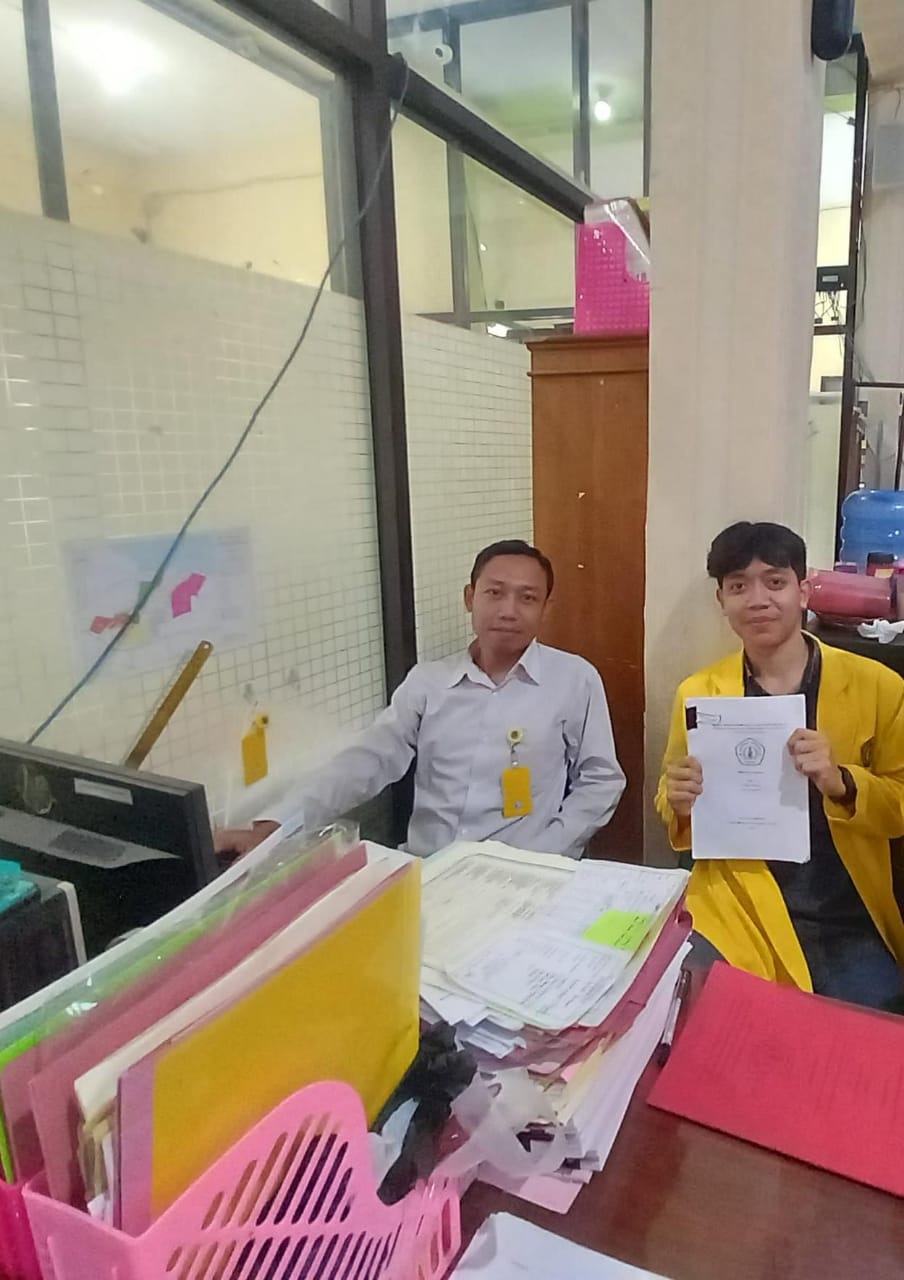 Wawancara di Dinas Pengelolaan Sumber Daya Air dan Tata Ruang Kabupaten Brebes 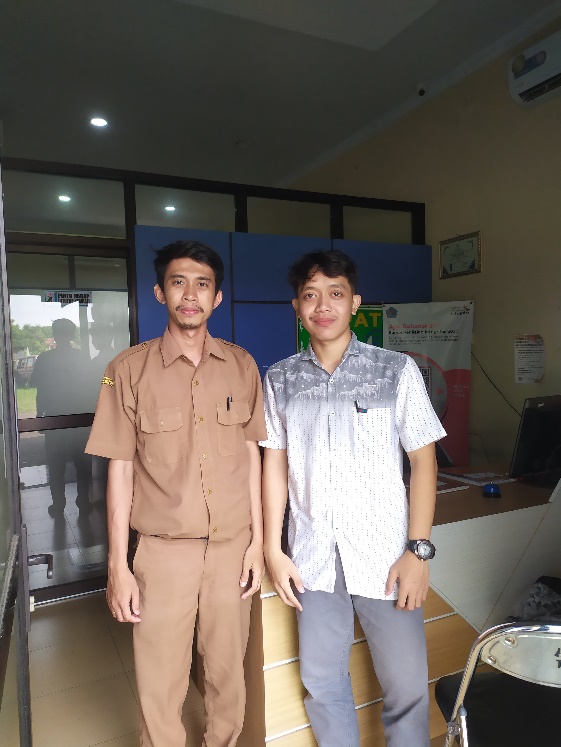 DAFTAR RIWAYAT HIDUPNama	:	Tedy FaizalNPM	:	5120600161Tempat/Tanggal Lahir	:	Tegal, 30 Oktober 2002Program Studi	:	Ilmu HukumAlamat	:	Desa Pesarean RT 05/04, Kecamatan Pagerbarang, Kabupaten TegalRiwayat Pendidikan	:Demikian daftar riwayat hidup ini saya buat dengan sebenarnya.Tegal, 1 Januari 2024 Hormat saya,     ( Tedy Faizal NoNama SekolahTahun MasukTahun Lulus1SD N Pesarean 02200920142SMP N 1 Jatibarang 201420173SMK Bhaktipraja Dukuhwaru201720204S1 Fakultas Hukum Universitas Pancasakti Tegal2020-